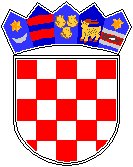 REPUBLIKA HRVATSKA GRAD ZAGREBOsnovna škola Petra ZrinskogZagreb, Krajiška 9KLASA: 003-06/17-01/12URBROJ: 251-132-17-2Zagreb, 7. prosinca 2017. godineOdluke Školskog odbora ( od javnog interesa) donesene na 5. sjedniciu školskoj godini 2017./18. održanoj 7.12.2017.ODLUKA:Članovi Školskog odbora jednoglasno su donijeli odluku o iznajmljivanju Školskog prostora u 2018. godini, sukladno programu javnih potreba u osnovnom odgoju i obrazovanju  Grada Zagreba za 2018. godinu.ODLUKA:Članovi Školskog odbora jednoglasno su donijeli odluku o davanju prethodne suglasnosti za zasnivanje radnog odnosa na neodređeno puno radno vrijeme, temeljem natječaja (16.11.2017.-24.11.2017.) sa Zrinkom Dičak, magistra edukacije povijesti, za radno mjesto učitelja povijesti uz probni rad od 60 dana, počevši s 8.12.2017. g.ODLUKA:Članovi Školskog odbora jednoglasno su donijeli odluku o davanju prethodne suglasnosti za zasnivanje radnog odnosa na neodređeno puno radno vrijeme, temeljem natječaja (13.11.2017.-21.11.2017.) s Domagojem Đakovićem, VSS, dipl. ekonomist, za radno mjesto voditelja računovodstva, počevši s 11.12.2017. g.ODLUKA:Članovi Školskog odbora jednoglasno su donijeli odluku o davanju prethodne suglasnosti za zasnivanje radnog odnosa na neodređeno puno radno vrijeme, temeljem natječaja temeljem natječaja (21.11.2017.-30.11.2017.) s  Darkom Baranašićem,  SSS elektrotehničar, rukovatelj centralnog grijanja, za radno mjesto domara Škole, uz probni rad od 60 dana, počevši s 8.12.2017. g.ODLUKA:Članovi Školskog odbora jednoglasno su donijeli odluku o davanju prethodne suglasnosti za zasnivanje radnog odnosa do 60 dana s Antonijom Beketić, magistra teologije, za radno mjesto učitelja vjeronauka na određeno, puno radno vrijeme od 8 sati dnevno, odnosno 40 sati tjedno do povratka Ane Tutić s bolovanja, računajući od 10.12.2017., ali ne duže od 22.12.2017.						                   Predsjednica Školskog odbora    					                                      Zlatica Čolja-Hršak